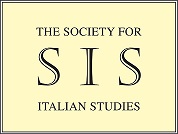 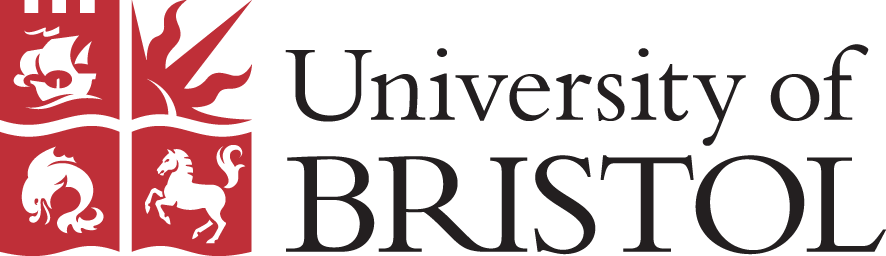 The Society for Italian Studies Postgraduate ConferenceThe Verdon-Smith Room, Royal Fort House, University of BristolFriday 24th November 2017Registration for the conference closes on the 21st of November Registration link: https://www.eventbrite.co.uk/e/the-sis-pg-conference-cross-cultural-encounters-tickets-396889396879amRegistrationOpening remarks (Francesco Goglia: SIS Postgraduate Staff Representative)9.30amPanel 1Cultural Encounters in the Italian RenaissancePaolo Gattavari (UCL)Lucian, Aristotle and Aesop in Dialogue: Fusion of Traditions in Pandolfo Collenuccio’s ApologuesMarta Balzi (University of Bristol) Fabio Marretti’s Metamorfosi: The encounter of Italian and Latin on the pageVittoria Fallanca (University of Oxford)Drawing Parallels across Renaissance Art Practices: Disegno and Dessein10.40amCoffee11amKeynote lectureDr Guyda Armstrong (University of Manchester)Multilingual contacts in early modern book-objects12pmComfort Break12.10pmPanel 2Linguistic EncountersElena Gerola West (University of Bristol)Einaudi, Life-writing in Non-Standard Italian and Class: Publishing Vincenzo Rabito’s Memoir Terra mattaMaddalena Moretti (University of Leeds)The encounter with the other: the deus ex machina of Pasolini’s oeuvre1pmLunch2pmKeynote lectureDr Jennifer Burns (University of Warwick)Cross-cultural thinking, and thinking cross-culturally: Theory and practice across borders3pmComfort break3.10pmPanel 3Italian Migration and Cultural ExchangeClaudia Dellacasa (Durham University) Contacts between Japanese Culture and Italian Literature in the Second Half of the Twentieth Century Olga Hajduk (The Institute of Art of the Polish Academy of Sciences)Between Poland and Italy: The Tedaldi and Gucci families in the Renaissance period. Networks, patronage and identity.Marta Pozzolo (University of Reading) Carlo Dionisotti e Luigi Meneghello dall'Italia all'Inghilterra (1947-1980). Intellettuali tra due culture.4.20pmCoffee4.40pmPanel 4Italy and the British Isles: Encounters in Literature and TheatreEmanuela Caffé (UCD)Cross-cultural echoes: Woolf’s influence on Ferrante Giulia Abbadessa (Centro Nazionale delle Ricerche)La letteratura inglese nelle opere di Leopardi: Shakespeare, Milton, ByronZsuzsanna Balázs (The National University of Ireland, Galway) Gender and Authority in Luigi Pirandello’s and W. B. Yeats’s Late Plays, and the Influence of Italian Fascism5.50pmClosing remarks